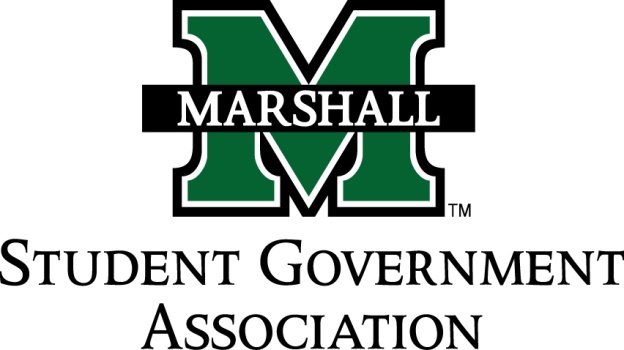 STUDENT SENATESESSION 71October 22nd, 2013MEETING 9CALL TO ORDERINVOCATIONPLEDGE OF ALLEGIANCEROLL CALLOLD BUSINESSSB 71.08 Funding Bill (Alpha Chi Sigma)NEW BUSINESSMESSAGE FROM EXECUTIVESStudent Body President – Elisha “E.J.” HassanStudent Body Vice President- Ashley LyonsChief of Staff – Jordan WooldridgeSenate President Pro-Tempore – Nick ChanceySenate Parliamentarian – Chad ThompsonSenate Treasurer – Duncan WaugamanCampus Life and Service Committee – Bekkah BrownConstituency Project Committee – Cameron RossDEAN MEETING REPORTSMESSAGES FROM ADVISORSExecutive Advisor - Dean Steve HensleySenate Advisor – Matt JamesCONCERNS OF THE STUDENT BODYOPEN FORUMADJOURNMENT